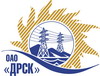 Открытое Акционерное Общество«Дальневосточная распределительная сетевая  компания»Протокол № 490/УКС-ВПзаседания закупочной комиссии по выбору победителя по закрытому электронному запросу цен на право заключения договора закупка № 90 лот 2  раздел  2.1.1.  ГКПЗ 2015 г.закупка 90 - Мероприятия по технологическому присоединению потребителей к сетям 10/0.4 кВ филиала "ЭС ЕАО"    Лот 2 - Мероприятия по технологическому присоединению потребителей к сетям 10/0,4 кВ филиала «ЭС ЕАО (г.Биробиджан, 6 заявителей).ПРИСУТСТВОВАЛИ:	На заседании присутствовали    10   членов Закупочной комиссии 2 уровня. ВОПРОСЫ, ВЫНОСИМЫЕ НА РАССМОТРЕНИЕ ЗАКУПОЧНОЙ КОМИССИИ: О признании запроса цен не состоявшимсяРЕШИЛИ: По вопросу № 1Признать закрытый запрос цен не состоявшимся в связи с подачей менее двух предложений. В связи с тем, что, по мнению Закупочной комиссии, проведение новой закупки может привести к увеличению числа Участников, провести закупку повторно на условиях, аналогичных условиям проведения первоначальной закупки.город  Благовещенск«29» мая  2015 годаОтветственный секретарь Закупочной комиссии: Моторина О.А. _____________________________Технический секретарь Закупочной комиссии:  Ирдуганова И.Н._______________________________